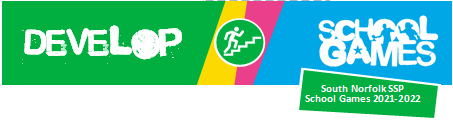 Tri Golf School Games Values Festival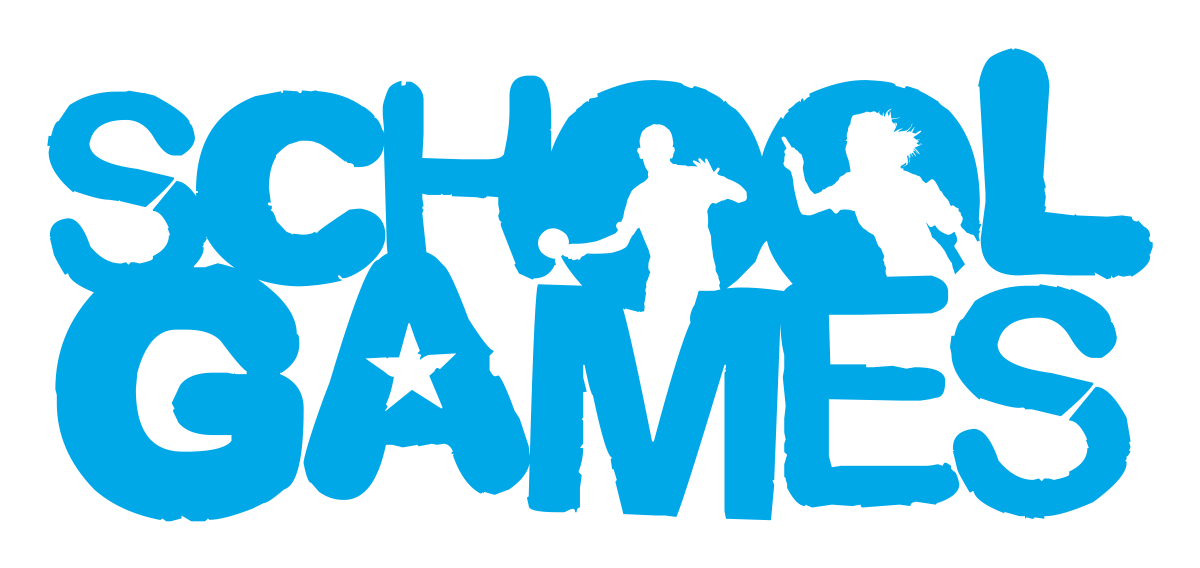 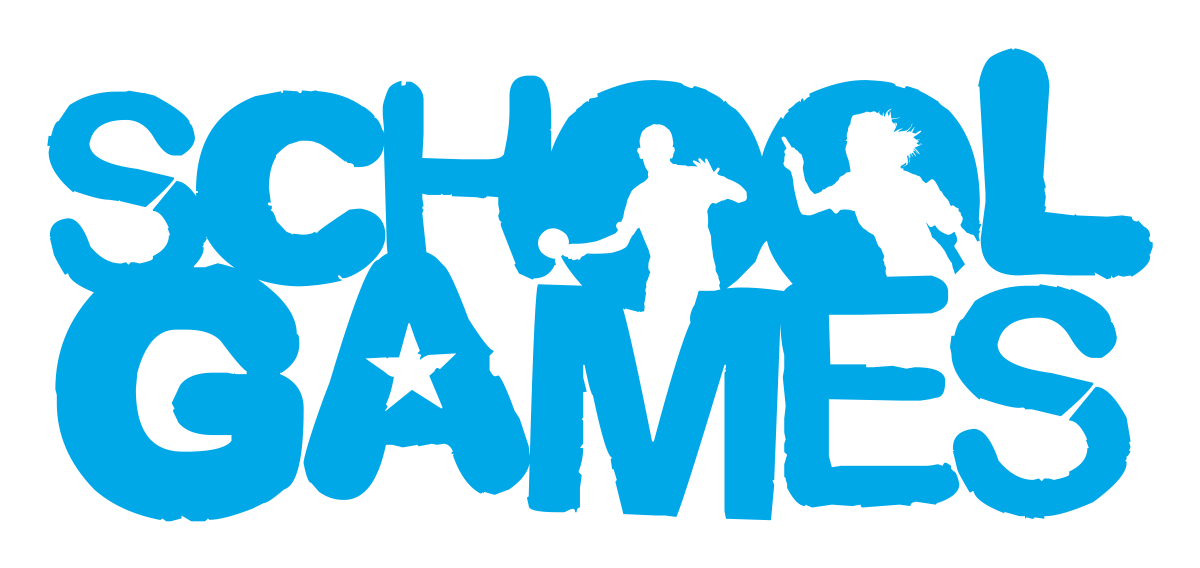 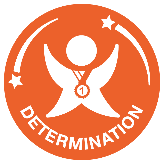 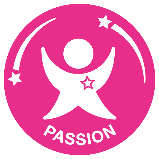 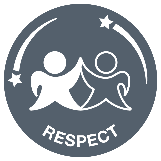 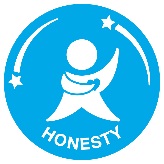 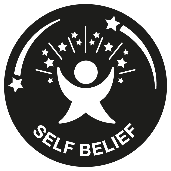 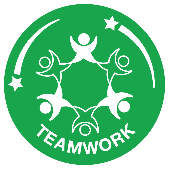 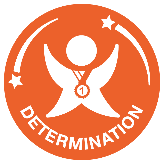 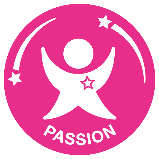 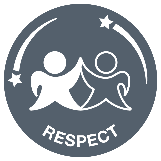 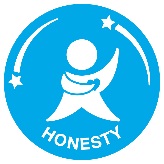 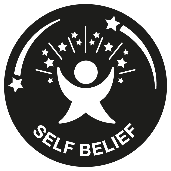 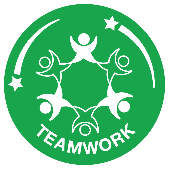 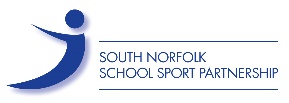 Festival Layout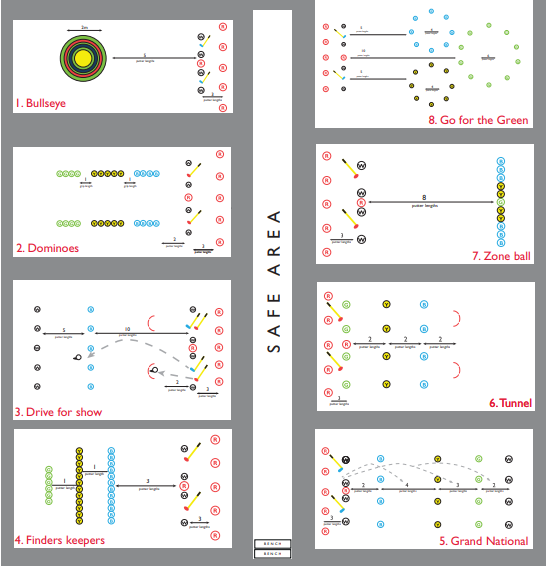 